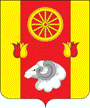 Администрация      Подгорненского сельского поселенияПОСТАНОВЛЕНИЕ01.04.2024                                                        № 34                                                    с. Подгорное  О результатах работы по проведению инвентаризациисведений об адресах на территории Подгорненскогосельского поселения Ремонтненского района	Во исполнение Федерального закона Российской Федерации от 06.10.2003 № 131-ФЗ «Об общих принципах организации местного самоуправления в Российской Федерации», руководствуясь Федеральным законом Российской Федерации от 28.12.2014 № 443-ФЗ «О федеральной информационной адресной системе и о внесении изменений в Федеральный закон «Об общих принципах организации местного самоуправления в Российской Федерации», постановлением правительства Российской Федерации от 19.11.2014  № 1221 «Об утверждении Правил присвоения, изменения и аннулирования адресов», постановлением правительства Российской Федерации от 22.05.2015 № 492 «О составе сведений об адресах, размещаемых в государственном адресном реестре, порядке межведомственного информационного взаимодействия оператора федеральной информационной адресной системы с органами государственной власти и органами местного самоуправления при ведении государственного адресного реестра», Уставом муниципального образования Подгорненского сельского поселения, в соответствии с проведенной инвентаризацией сведений об адресах на территории Подгорненского сельского поселения, по результатам проведения анализа сведений об адресах, внесенных в ФИАС, относительно отсутствия адресов объектов недвижимости, с целью упорядочения адресного хозяйства объектов недвижимости, ПОСТАНОВЛЯЮ:	1.Принять результаты проведенной инвентаризации адресных объектов на территории Подгорненского сельского поселения Ремонтненского района Ростовской области.	2.Внести информацию по отсутствующим кадастровым номерам объектов недвижимого имущества, расположенным на территории Подгорненского сельского поселения Ремонтненского района Ростовской области в Федеральную информационную адресную систему (ФИАС) согласно Приложению.	3.Настоящее постановление вступает в силу с момента его принятия.	4.Контроль за исполнением настоящего постановления оставляю за собой.Глава Администрации Подгорненскогосельского  поселения                                                                                            Л.В.Горбатенко Приложение к постановлению Администрации                                                                                Подгорненского сельского поселения  от 01.04.2024 № 34Перечень адресных объектов на территории Подгорненского сельского поселения, подлежащих внесению в ФИАС по результатам проведенной инвентаризации              1. Российская Федерация, Ростовская Область, Ремонтненский Муниципальный           Район, Сельское Поселение Подгорненское,  Село Подгорное,  Советская Улица, дом 5, кадастровый номер 61:32:0090101:2040;              2. Российская Федерация, Ростовская Область, Ремонтненский Муниципальный           Район, Сельское Поселение Подгорненское,  Село Подгорное, Комсомольская Улица, дом 44, кадастровый номер 61:32:0090101:2046.